Секция судомодельного спортаПедагог дополнительного образования Калачёв Валерий АнастасьевичВ детском объединении реализуется дополнительная образовательная программа «Судомодельный спорт».Возраст детей:   9-17 летСрок реализации программы: 3 года 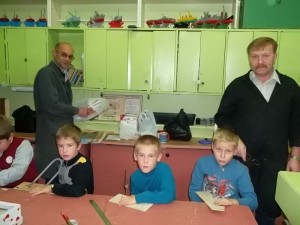 Дети  изучают:- технику безопасности при работе с инструментами и на станках;- основы электротехники;- правила работы с различными синтетическими материалами;- принципы движения и управления кораблём;- устройство корабля.В ходе реализации программы обучающиеся:- изучают основную морскую терминологию, архитектуру кораблей и судов, принципы и способы управлениями разными судами;- работают  разными инструментами, с металлом, проводят окраску моделей;- строят, проводят испытания моделей разной сложности: от контурных до радиоуправляемых. В процессе реализации программы решаются воспитательные задачи:- воспитание трудолюбия, силы воли, мужества, патриотизма.Обучающиеся  секций  спортивно - технической направленности ежегодно участвуют:- в городских и областных выставках - конкурсах технического творчества;- в городских матчевых встречах судомоделистов «Твоя первая модель»;- в открытых соревнованиях г. Рыбинска по судомодельному спорту «Старты Надежд» и других мероприятиях.Фотогалерея   Судомодельный спорт